Раздельный сбор отходов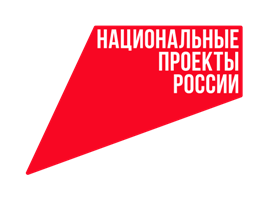 В городе Мценске в рамках регионального проекта «Формирование комплексной системы обращения с твердыми коммунальными отходами» национального проекта «Экология» будут установлены контейнеры для раздельного сбора твердых коммунальных отходов (ТКО). Для предоставления субсидий с целью софинансирования мероприятий по государственной поддержке закупки контейнеров для раздельного накопления ТКО администрация города Мценска заключила соглашение с Правительством Орловской области.В настоящее время заключен муниципальный контракт с ООО «Тара.ру» на поставку 36 контейнеров на общую сумму 637 тыс. рублей. Контейнеры будут установлены на территории бюджетных учреждений города. СправочноОрловской области выделено 12,5 млн рублей из федерального бюджета на закупку контейнеров для раздельного сбора отходов.На эти средства Департамент жилищно-коммунального хозяйства планирует приобрести около 900 контейнеров. Все они будут распределены между муниципальными образованиями области и станут началом поэтапного ввода  раздельного сбора мусора в регионе.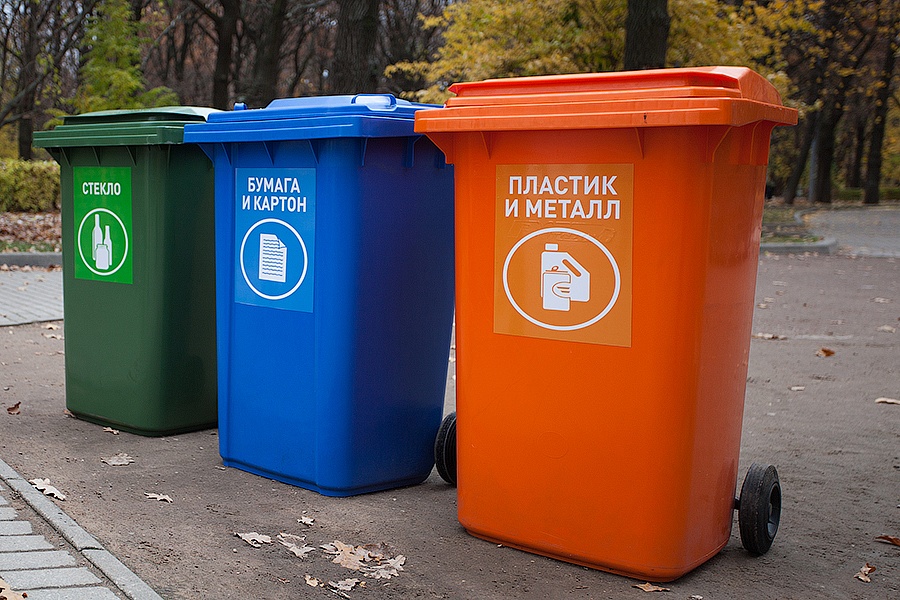 